                                                              ΕΡΤ Α.Ε.ΥΠΟΔΙΕΥΘΥΝΣΗ ΔΙΕΘΝΩΝ ΤΗΛΕΟΠΤΙΚΩΝ ΠΡΟΓΡΑΜΜΑΤΩΝΔΟΡΥΦΟΡΙΚΟ ΠΡΟΓΡΑΜΜΑ         Εβδομαδιαίο    πρόγραμμα  31/03/18 -  06/04/18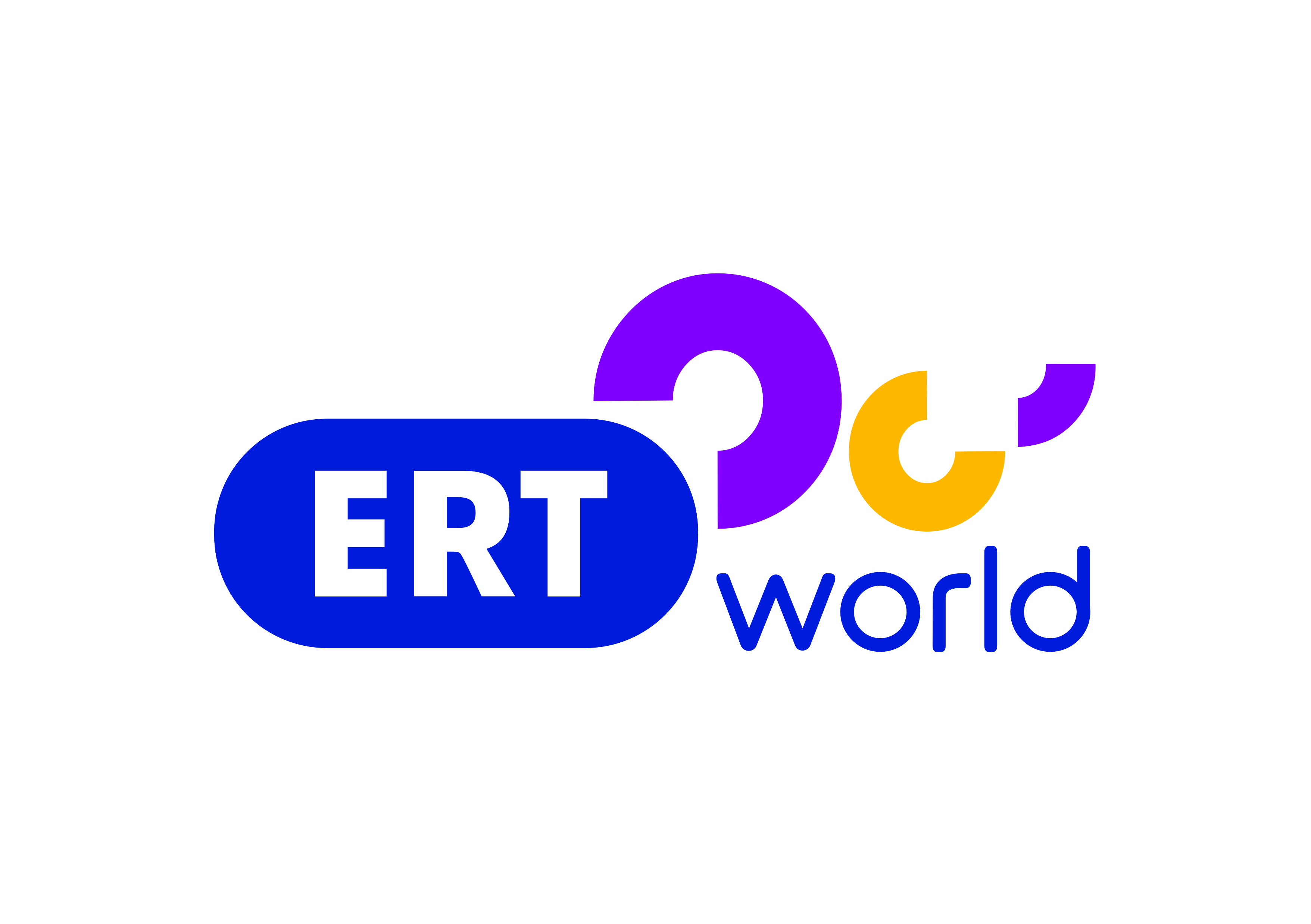  Σύνθεση και Ροή Προγράμματος                                  ΣΑΒΒΑΤΟ   31/307.00     ΜΑΖΙ ΤΟ ΣΑΒΒΑΤΟΚΥΡΙΑΚΟ10.00     ΠΑΜΕ ΑΛΛΙΩΣ12.00     ΔΕΛΤΙΟ ΕΙΔΗΣΕΩΝ    12.30     ΕΠΤΑ13.30     HELLAS ΠΑΝΤΟΥ14.30     ΣΑΝ ΣΗΜΕΡΑ ΤΟΝ 20ο ΑΙΩΝΑ14.45      ΕΝΤΟΣ ΑΤΤΙΚΗΣ15.00      ΔΕΛΤΙΟ ΕΙΔΗΣΕΩΝ16.00    BASKET LEAGUE SHOW - ΕΚΠΟΜΠΗ18.30      BASKET LEAGUE   ΠΑΝΙΩΝΙΟΣ - ΛΑΥΡΙΟ20.30      BASKET LEAGUE SHOW - ΕΚΠΟΜΠΗ20.55       ΚΕΝΤΡΙΚΟ ΔΕΛΤΙΟ ΕΙΔΗΣΕΩΝ22.00       ΣΤΗΝ ΥΓΕΙΑ ΜΑΣ01.00       HELLAS ΠΑΝΤΟΥ02.00       PASSWORD04.00       ΕΠΤΑ05.00       Η ΕΠΟΧΗ ΤΩΝ ΕΙΚΟΝΩΝ06.00       ΑΞΙΟΝ ΕΣΤΙ                                            ΚΥΡΙΑΚΗ     1/407.00       ΦΩΤΕΙΝΑ ΜΟΝΟΠΑΤΙΑ08.00        ΘΕΙΑ ΛΕΙΤΟΥΡΓ ΙΑ11.30         ΣΑΝ ΣΗΜΕΡΑ ΤΟΝ 20ο ΑΙΩΝΑ11.45        ΕΝΤΟΣ ΑΤΤΙΚΗΣ12.00         ΔΕΛΤΙΟ ΕΙΔΗΣΕΩΝ12.30         ΕΛΛΗΝΩΝ ΔΡΩΜΕΝΑ13.00        ΤΟ ΑΛΑΤΙ ΤΗΣ ΓΗΣ 15.00        ΔΕΛΤΙΟ ΕΙΔΗΣΕΩΝ16.00        ΠΡΟΣΩΠΙΚΑ       17.00        BASKET LEAGUE   ΠΡΟΜΗΘΕΑΣ - ΡΕΘΥΜΝΟ19.00        ΙΣΤΟΡΙΚΟΙ ΠΕΡΙΠΑΤΟΙ20.00        Η ΜΗΧΑΝΗ ΤΟΥ ΧΡΟΝΟΥ20.55        ΚΕΝΤΡΙΚΟ ΔΕΛΤΙΟ ΕΙΔΗΣΕΩΝ22.00        ΑΘΛΗΤΙΚΗ ΚΥΡΙΑΚΗ------------------------------------------------------------------------------------------------01.00       ΠΡΟΣΩΠΙΚΑ       02.00        ΤΟ ΑΛΑΤΙ ΤΗΣ ΓΗΣ 03.50       ΙΣΤΟΡΙΚΟΙ ΠΕΡΙΠΑΤΟΙ04.45       Η ΜΗΧΑΝΗ ΤΟΥ ΧΡΟΝΟΥ05.40       ΣΑΝ ΣΗΜΕΡΑ ΤΟΝ 20ο ΑΙΩΝΑ                                ΔΕΥΤΕΡΑ     2/4 05.55          ΠΡΩΤΗ ΕΙΔΗΣΗ10.00           ΑΠΕΥΘΕΙΑΣ12.00           ΔΕΛΤΙΟ ΕΙΔΗΣΕΩΝ 13.00          ΣΑΝ ΣΗΜΕΡΑ ΤΟΝ 20ο ΑΙΩΝΑ13.15           ΕΛΛΗΝΙΚΗ ΣΕΙΡΑ                    ΣΤΑ ΦΤΕΡΑ ΤΟΥ ΕΡΩΤΑ15.00           ΔΕΛΤΙΟ ΕΙΔΗΣΕΩΝ 16.00          ΔΕΥΤΕΡΗ ΜΑΤΙΑ18.00          ΔΕΛΤΙΟ ΕΙΔΗΣΕΩΝ18.30          ΓΕΥΣΕΙΣ ΑΠΟ ΕΛΛΑΔΑ19.10           ΕΠΙΚΟΙΝΩΝΙΑ    (Μ)20.55           ΚΕΝΤΡΙΚΟ ΔΕΛΤΙΟ ΕΙΔΗΣΕΩΝ22.00          THE MITSI SHOW22.15         Ο ΚΟΣΜΟΣ ΤΩΝ ΣΠΟΡ (Μ)23.00          ΕΛΛΗΝΙΚΗ ΣΕΙΡΑ                   ΜΑΝΤΩ ΜΑΥΡΟΓΕΝΟΥΣ------------------------------------------------------------------------------------------23.45         ΕΛΛΗΝΙΚΗ ΣΕΙΡΑ                  ΣΤΑ ΦΤΕΡΑ ΤΟΥ ΕΡΩΤΑ01.15         ΔΕΥΤΕΡΗ ΜΑΤΙΑ03.10         ΓΕΥΣΕΙΣ ΑΠΟ ΕΛΛΑΔΑ03.50          ΕΠΙΚΟΙΝΩΝΙΑ05.10         ΕΛΛΗΝΙΚΗ ΣΕΙΡΑ                  ΜΑΝΤΩ ΜΑΥΡΟΓΕΝΟΥΣ                            ΤΡΙΤΗ        3/405.55          ΠΡΩΤΗ ΕΙΔΗΣΗ…10.00           ΑΠΕΥΘΕΙΑΣ12.00           ΔΕΛΤΙΟ ΕΙΔΗΣΕΩΝ 13.00           ΣΑΝ ΣΗΜΕΡΑ ΤΟΝ 20ο ΑΙΩΝΑ13.15           ΕΛΛΗΝΙΚΗ ΣΕΙΡΑ                    ΣΤΑ ΦΤΕΡΑ ΤΟΥ ΕΡΩΤΑ15.00           ΔΕΛΤΙΟ ΕΙΔΗΣΕΩΝ 16.00          ΔΕΥΤΕΡΗ ΜΑΤΙΑ18.00           ΔΕΛΤΙΟ ΕΙΔΗΣΕΩΝ18.30           ΓΕΥΣΕΙΣ ΑΠΟ ΕΛΛΑΔΑ19.10          ΕΠΙΚΟΙΝΩΝΙΑ20.55           ΚΕΝΤΡΙΚΟ ΔΕΛΤΙΟ ΕΙΔΗΣΕΩΝ22.00          THE MITSI SHOW22.15         Ο ΚΟΣΜΟΣ ΤΩΝ ΣΠΟΡ (Μ)23.00          ΕΛΛΗΝΙΚΗ ΣΕΙΡΑ                   ΜΑΝΤΩ ΜΑΥΡΟΓΕΝΟΥΣ------------------------------------------------------------------------------------------23.45         ΕΛΛΗΝΙΚΗ ΣΕΙΡΑ                  ΣΤΑ ΦΤΕΡΑ ΤΟΥ ΕΡΩΤΑ01.15         ΔΕΥΤΕΡΗ ΜΑΤΙΑ03.00         ΓΕΥΣΕΙΣ ΑΠΟ ΕΛΛΑΔΑ03.50          ΕΠΙΚΟΙΝΩΝΙΑ05.10        ΕΛΛΗΝΙΚΗ ΣΕΙΡΑ                 ΜΑΝΤΩ ΜΑΥΡΟΓΕΝΟΥΣ                                      ΤΕΤΑΡΤΗ   4/405.55          ΠΡΩΤΗ ΕΙΔΗΣΗ…10.00           ΑΠΕΥΘΕΙΑΣ12.00           ΔΕΛΤΙΟ ΕΙΔΗΣΕΩΝ 13.00          ΣΑΝ ΣΗΜΕΡΑ ΤΟΝ 20ο ΑΙΩΝΑ13.15           ΕΛΛΗΝΙΚΗ ΣΕΙΡΑ                    ΣΤΑ ΦΤΕΡΑ ΤΟΥ ΕΡΩΤΑ15.00         ΔΕΛΤΙΟ ΕΙΔΗΣΕΩΝ 16.00         ΔΕΥΤΕΡΗ ΜΑΤΙΑ18.00         ΔΕΛΤΙΟ ΕΙΔΗΣΕΩΝ18.30          ΕΝΤΟΣ ΑΤΤΙΚΗΣ 18.40          ΣΑΝ ΣΗΜΕΡΑ ΤΟΝ 20ο ΑΙΩΝΑ19.00          ΑΚΟΛΟΥΘΙΑ ΤΟΥ ΝΙΠΤΗΡΟΣ (Z)21.20          ΦΩΤΕΙΝΑ ΜΟΝΟΠΑΤΙΑ                   (ΙΕΡΟΥΣΑΛΗΜ,Η ΑΓΙΑ ΠΟΛΗ)22.00          THE MITSI SHOW 22.15         Ο ΚΟΣΜΟΣ ΤΩΝ ΣΠΟΡ (Μ)23.00          ΕΛΛΗΝΙΚΗ ΣΕΙΡΑ                   ΜΑΝΤΩ ΜΑΥΡΟΓΕΝΟΥΣ------------------------------------------------------------------------------------------23.45         ΕΛΛΗΝΙΚΗ ΣΕΙΡΑ                  ΣΤΑ ΦΤΕΡΑ ΤΟΥ ΕΡΩΤΑ01.15         ΔΕΥΤΕΡΗ ΜΑΤΙΑ03.00         ΓΕΥΣΕΙΣ ΑΠΟ ΕΛΛΑΔΑ03.40         28 ΦΟΡΕΣ ΕΥΡΩΠΗ04.30        ΑΠΟ ΤΟΝ ΦΡΟΫΝΤ ΣΤΟ ΔΙΑΔΙΚΤΥΟ05.10          ΕΛΛΗΝΙΚΗ ΣΕΙΡΑ                   ΜΑΝΤΩ ΜΑΥΡΟΓΕΝΟΥΣ                                             ΠΕΜΠΤΗ   5/405.55          ΠΡΩΤΗ ΕΙΔΗΣΗ…10.00           ΑΠΕΥΘΕΙΑΣ12.00           ΔΕΛΤΙΟ ΕΙΔΗΣΕΩΝ 13.00          ΣΑΝ ΣΗΜΕΡΑ ΤΟΝ 20ο ΑΙΩΝΑ13.15           ΕΛΛΗΝΙΚΗ ΣΕΙΡΑ                    ΣΤΑ ΦΤΕΡΑ ΤΟΥ ΕΡΩΤΑ 15.00           ΔΕΛΤΙΟ ΕΙΔΗΣΕΩΝ 16.00          ΔΕΥΤΕΡΗ ΜΑΤΙΑ18.00          ΔΕΛΤΙΟ ΕΙΔΗΣΕΩΝ18.30           ΕΝΤΟΣ ΑΤΤΙΚΗΣ18.40           ΣΑΝ ΣΗΜΕΡΑ ΤΟΝ 20ο ΑΙΩΝΑ19.00           ΑΚΟΛΟΥΘΙΑ ΤΩΝ ΑΓΙΩΝ ΠΑΘΩΝ       23.30          ΤΟ ΣΚΟΤΕΙΝΟ ΤΡΥΓΟΝΙ                    (ΤΑ ΠΑΣΧΑΛΙΝΑ ΔΙΗΓΗΜΑΤΑ)------------------------------------------------------------------------------------------23.45         ΕΛΛΗΝΙΚΗ ΣΕΙΡΑ                  ΣΤΑ ΦΤΕΡΑ ΤΟΥ ΕΡΩΤΑ01.15         ΔΕΥΤΕΡΗ ΜΑΤΙΑ03.00         ΓΕΥΣΕΙΣ ΑΠΟ ΕΛΛΑΔΑ03.50        ΕΠΙΚΟΙΝΩΝΙΑ 04.50         HELLAS ΠΑΝΤΟΥ                           ΠΑΡΑΣΚΕΥΗ          6/405.50       ΤΟ ΜΟΙΡΟΛΟΙ ΤΗΣ ΠΑΝΑΓΙΑΣ06.30        ΤΟ ΘΕΙΟ ΠΑΘΟΣ ΚΑΙ ΟΙ ΑΝΘΡΩΠΟΙ08.00        ΑΠΟ ΠΕΤΡΑ ΚΑΙ ΧΡΟΝΟ08.30        ΠΟΥ ΠΑΣ ΜΕ ΤΕΤΟΙΑ ΑΝΟΙΞΗ , ΚΑΛΕ ΜΟΥ09.15        Ω ΓΛΥΚΥ ΜΟΥ ΕΑΡ10.30        ΜΕΣΟΓΕΙΑΚΟ ΤΡΙΠΤΥΧΟ ΓΙΑ ΤΑ ΠΑΘΗ11.30        ΑΚΡΟΑΣΙΣ – ΒΑΣΙΛΗΣ ΤΣΑΜΠΡΟΠΟΥΛΟΣ12.00           ΔΕΛΤΙΟ ΕΙΔΗΣΕΩΝ 12.30          ΔΕΝ ΕΙΣΑΙ ΜΟΝΟΣ13.30          ΤΑ ΑΓΙΑ ΠΑΘΗ ΣΤΗΝ ΕΥΡΩΠΑΪΚΗ ΖΩΓΡΑΦΙΚΗ14.00           Ο ΤΥΦΛΟΣ ΨΑΡΑΣ / ΑΝΘΡΩΠΟΣ ΣΤΗ ΘΑΛΑΣΣΑ14.30           ΕΠΙΚΡΑΝΘΗ14.45           ΣΑΝ ΣΗΜΕΡΑ ΤΟΝ 20ο ΑΙΩΝΑ15.00           ΔΕΛΤΙΟ ΕΙΔΗΣΕΩΝ 16.00          ΡΕΚΒΙΕΜ18.00          ΔΕΛΤΙΟ ΕΙΔΗΣΕΩΝ18.30          ΓΕΥΣΕΙΣ ΑΠΟ ΕΛΛΑΔΑ19.00         ΑΚΟΛΟΥΘΙΑ ΤΟΥ ΕΠΙΤΑΦΙΟΥ (Ζ)22.30         ΑΠΟ ΤΟ ΠΑΘΟΣ ΣΤΗΝ ΑΝΑΣΤΑΣΗ------------------------------------------------------------------------------------------00.30        ΤΟ ΘΕΙΟ ΠΑΘΟΣ ΚΑΙ ΟΙ ΑΝΘΡΩΠΟΙ 02.00        ΑΠΟ ΠΕΤΡΑ ΚΑΙ ΧΡΟΝΟ         02.30         ΠΟΥ ΠΑΣ ΜΕ ΤΕΤΟΙΑ ΑΝΟΙΞΗ , ΚΑΛΕ ΜΟΥ   03.15         Ω ΓΛΥΚΥ ΜΟΥ ΕΑΡ 04.30        ΜΕΣΟΓΕΙΑΚΟ ΤΡΙΠΤΥΧΟ ΓΙΑ ΤΑ ΠΑΘΗ 05.30        Ο ΤΥΦΛΟΣ ΨΑΡΑΣ / ΑΝΘΡΩΠΟΣ ΣΤΗ ΘΑΛΑΣΣΑ